1 x DM32 WiFi Digital Gauge PackageDM32 WiFi Dual Channel Color Touchscreen ManometerUSB Cable, 6' (1.8 m)Cat5 Cable, 7' (2 m) BlueDM32 USB Charging Module (120V/60Hz, 240V/50Hz, or 110V/50Hz)Gauge CaseDM32 Magnetic ClipISO17025 calibration of DM32Gauge Calibration Verification Report1 x 6000 Series Fan Set6000 Series Calibrated Fan (120V/60Hz, 240V/50Hz, or 110V/50Hz)Range Ring A for 5000/6000 Series FanB8 Plate for 5000/6000 Series Fan1 x High Power Drive for 6000 Series Fan (120V/60Hz, 240V/50Hz, or 110V/50Hz)Range 74,47, 298 x 4" Blank PlugsPower Cord2 x Fan CoverSystem Calibration Verification Report1 x Hard Panel Set for 1000/5000/6000 Series Fan1 x Blower Door Tubing Kit4 x Roll of Grill Masks1 x Umbilical for 1000/5000/6000 Series Fan, 7 ft (2 m)1 x Large Frame Package1 x Fan Case1 x Accessory Case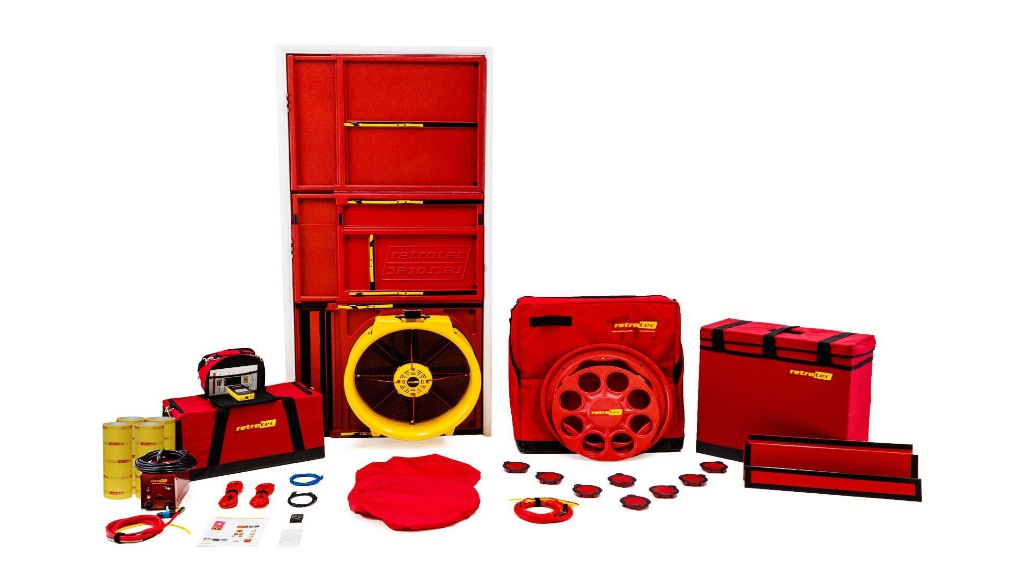 Specifications below are for each individual fan.Specifications below are for each individual fan.Specifications below are for each individual fan.Specifications below are for each individual fan.Specifications below are for each individual fan.Fan Model #:6000600060006000Flow Into:CFMlitres/secm3/hMaximum Flow*, per fanFree Air8,1003,82313,762Maximum Flow*, per fan50 Pa7,7003,63413,082Maximum Flow*, per fan75 Pa7,4003,49212,573Minimum Flow:on Range 29 50 Pa9415Dimensions:26" × 25.5" × 9.5" (66 x 65 x 24 cm)26" × 25.5" × 9.5" (66 x 65 x 24 cm)26" × 25.5" × 9.5" (66 x 65 x 24 cm)26" × 25.5" × 9.5" (66 x 65 x 24 cm)Weight:36.3 lb (16.5 kg) or 38 lb (17.2 kg) with Ring A & Plated B8 installed36.3 lb (16.5 kg) or 38 lb (17.2 kg) with Ring A & Plated B8 installed36.3 lb (16.5 kg) or 38 lb (17.2 kg) with Ring A & Plated B8 installed36.3 lb (16.5 kg) or 38 lb (17.2 kg) with Ring A & Plated B8 installedFlow Accuracy:+/-5%+/-5%+/-5%+/-5%Power:120V@60hz/22.0A or 240V@50hz/10.9A or 110V@50Hz/22.0A120V@60hz/22.0A or 240V@50hz/10.9A or 110V@50Hz/22.0A120V@60hz/22.0A or 240V@50hz/10.9A or 110V@50Hz/22.0A120V@60hz/22.0A or 240V@50hz/10.9A or 110V@50Hz/22.0ARecommended Fan Calibration Interval:5 years5 years5 years5 years